LETNÍ TÁBOR PRO DĚTI SE ZRAKOVÝM POSTIŽENÍMKDY: 12.-26.7.2019KDE: V JINDŘICHOVICÍCH POD SMRKEM (A TAKY TŘEBA   V EGYPTĚ NEBO V ITÁLII)S KÝM: S TYFLOTURISTICKÝM ODDÍLEM, Z.S., SE SPOUSTOU     USMĚVAVÝCH VEDOUCÍCH A SE SKVĚLÝMI DĚTMIJAK: Z PRAHY POLETÍME LETADLEM (AUTOBUSEM) DO        JINDŘICHOVIC POD SMRKEM A TO BUDE NAŠE HLAVNÍ         TÁBOŘIŠTĚ, ODKUD BUDEME VYJÍŽDĚT NA CESTY KOLEM         SVĚTAKDO: URČENO PRIMÁRNĚ PRO DĚTI VE VĚKU 7-18 LET,   JE MOŽNÉ SE PŘIHLÁSIT JAKO STARŠÍ A KDYŽ BUDE MÍSTO,   NENÍ PROBLÉM JET CO: ČEKÁ NÁS CELOTÁBOROVÁ HRA, ZPÍVÁNÍ U TÁBORÁKU I JINDE, PUŤÁK, KDY BUDEME SPÁT V DIVOČINĚ, VÝLET DO MĚSTA A DO BAZÉNU,…CO TEĎ? CHCI JET JAKO ÚČASTNÍK! CHCI JET JAKO VEDOUCÍ! (VIDOMÝ I DÍVAJÍCÍ SE NA SVĚT SRDCEM A NE OČIMA)CHCI VÍC INFORMACÍNAPIŠ MAIL HANE.SIMKOVE@GMAIL.COM (HLAVNÍ VEDOUCÍ - HANA ŠIMKOVÁ)BUDEME SE TĚŠIT!LETNÍ TÁBOR PRO DĚTI SE ZRAKOVÝM POSTIŽENÍM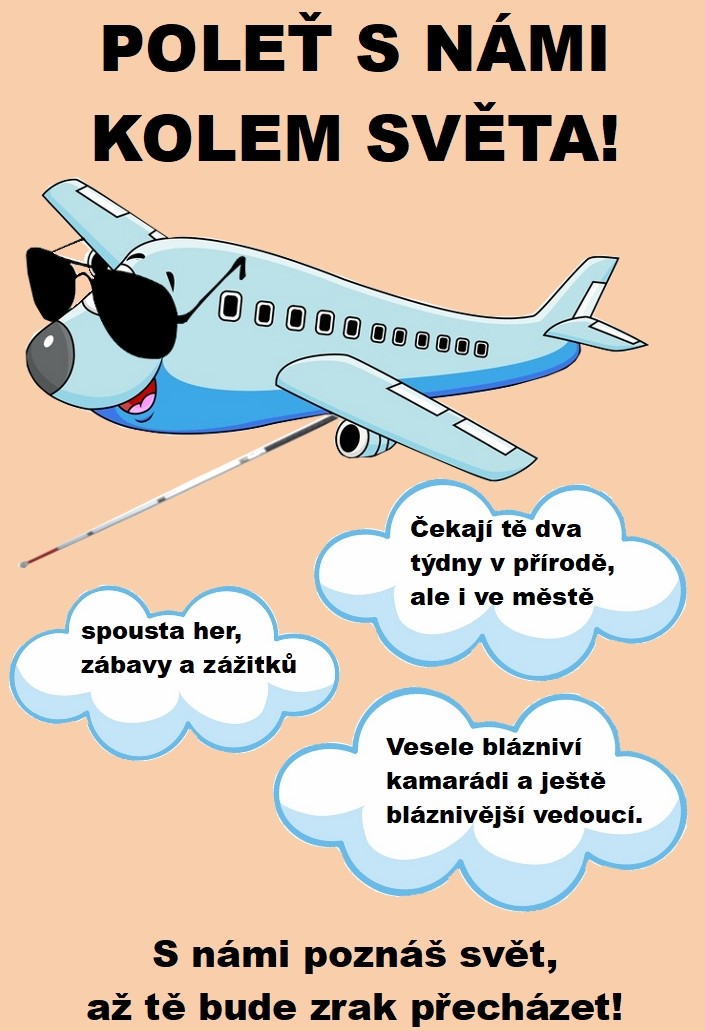 OTOČ NA DRUHOU STRANU